BENEFITS INFORMATIONPA Lottery WinnersWho BenefitsWhere Does The Money Go?How to Claim Your PrizeWinners & Beneficiaries Gallery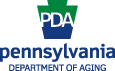 Area Agencies on Aging and Senior CentersPennsylvania's 52 Area Agencies on Aging, or AAAs, cover all 67 counties and serve as the local representatives for the Pennsylvania Department of Aging.The AAAs administer senior centers across the state and provide a wide variety of services, including:Assessments and program referralsHome-delivered mealsHealth insurance counselingOmbudsman services and legal assistanceProtective servicesTransportationIn 2011-12, the Lottery contributed more than $286 million to the 52 Area Agencies on Aging. These funds helped the AAAs to provide more than 8.6 million meals served at senior centers and delivered to seniors' homes. On average last year, the Pennsylvania Lottery helped provide 23,700 hot meals for older residents, every day.For more information visit the Pennsylvania Department of Aging website to find an Area Agency on Aging near you. Visit the PA Senior Centers website or call 717-783-1550.PACE / PACENET/ PACE Plus MedicarePACE, PACENET and PACE Plus Medicare are Pennsylvania's low-cost prescription drug programs for older adults.In 2011-12, Lottery contributions to these low-cost prescription drug programs totaled nearly $225 million. PACE and PACENET recipients across the state received more than 11.4 million prescriptions, and on average Lottery funding helped to provide more than 31,300 prescriptions to older Pennsylvanians, every day.For more information, please visit the PACE/PACENET homepage or call, toll-free, at 1-800-225-7223.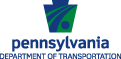 Free Transit/Reduced-Fare Shared RidesAny Pennsylvania resident, age 65 or older, can ride fixed-route public transit for free, while commuter rail trips are $1 each. Seniors age 65 or older also qualify to use shared-ride, demand-responsive services at a reduced rate.In 2011-12, the Lottery dedicated more than $168 million to provide nearly 36 million free transit rides and 4 million shared rides. On average last year, the Pennsylvania Lottery helped provide more than 110,000 free and reduced-fare rides for older Pennsylvanians, every day.For information on these programs, please call 717-783-8025.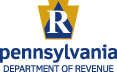 Property Tax and Rent RebatesThis program provides rebates up to $975 to eligible Pennsylvanians age 65 and older; widows and widowers 50 and older; and people with disabilities 18 and older. The income limit is $35,000 a year for homeowners and $15,000 annually for renters, and half of Social Security income is excluded.In 2011-12, Lottery and slots revenue provided more than $284 million in rebates to more than 604,000 residents. On average, about $779,000 in Property Tax and Rent Rebates was returned to older Pennsylvanians, every day.For more information, visit revenue.state.pa.us or call, toll-free, 1-888-222-9190.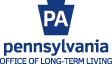 Long-Term Living ServicesThe Pennsylvania Lottery funds long-term living services for eligible residents.Last year, the Lottery provided more than $178 million for long-term living services for more than 13,000 residents. On average last year, the Pennsylvania Lottery delivered nearly $489,000 in long-term living services, every day.For information, visit the Long-Term Living in PA website at ltlinpa.com or call, toll-free, 1-866-286-3636.